ПОЛОЖЕНИЕоб открытом областном конкурсе методических разработок учителейродного (нерусского) языка «Изучая родной язык, сохраняем мир»Общие положения Настоящее Положение определяет порядок организации и проведения регионального Конкурса методических разработок для преподавателей родного (нерусского) языка и литературы (далее соответственно – Положение, Конкурс), условия участия, требования к документам и материалам, сроки и порядок проведения, порядок и критерии оценивания конкурсных работ, порядок определения победителей регионального Конкурса.Конкурс проводится КОГОАУ ДПО «Институт развития образования Кировской области».Для организации и проведения Конкурса создаются организационный комитет и экспертная комиссия, состав которых утверждается ректором ИРО Кировской области.Информация о Конкурсе размещается на официальном сайте КОГОАУ ДПО «Институт развития образования Кировской области».Цели и задачи конкурсаЦелью конкурса является: выявление и распространение передового педагогического опыта в области преподавания родного (нерусского) языка и родной литературы, новаторских подходов к развитию языковой культуры обучающихся.Задачами конкурса являются:создание оптимальных условий для укрепления общероссийского гражданского единства с учетом языковой ситуации в Кировской области;повышение качества образования;сохранение и популяризация родных языков народов, населяющих Кировскую область;развитие творческой деятельности и профессионального мастерства педагогов;реализация принципов компетентностного подхода в образовании;поддержка и поощрение талантливых, творчески работающих педагогов и распространение педагогических инноваций.Условия конкурса К участию в Конкурсе допускаются педагогические работники общеобразовательных организаций общего и дополнительного образования. К участию в конкурсе принимаются индивидуальные методические разработки.Предмет и содержание конкурсаПредметом Конкурса является методическая разработка урока родного языка или литературы, занятия в дошкольной образовательной организации, организации дополнительного образования.На конкурс могут быть представлены материалы, уже прошедшие апробацию или разработанные для участия в Конкурсе.Материалы на Конкурс представляются в электронном виде в порядке, определённом настоящим Положением.Порядок проведения конкурса Конкурс проводится на безвозмездной основе дистанционно.Конкурс проводится в следующие три этапа:этап:	прием заявок и размещение конкурсных материалов.Заявки на участие в конкурсе и конкурсные работы подаются до 12 ноября 2023 года включительно с использованием сервиса «Яндекс Формы» по ссылке: https://forms.yandex.ru/cloud/6527e003c09c0284a91bf253/.2 этап: работа экспертной комиссии Конкурса с. 13 ноября 2023 года по 22 ноября 2023 года;3 этап. До 28 ноября 2023 года результаты Конкурса размещаются на официальном сайте ИРО Кировской области.Рецензии авторам не выдаются, апелляции не принимаются.Требования к конкурсным материаламМатериалы на Конкурс принимаются на родном и русском языках.Требования к оформлению конкурсной работы:Конкурсная работа должна содержать титульный лист, в котором указываются:ФИО участника полностью;Место работы (полное наименование образовательной организации в соответствии с Уставом);должность, квалификационная категория участника;название работы;категория учащихся, для которой выполнена работа.Объём конкурсной работы составляет от 3 до 10 страниц без учета титульного листа.Тема и форма проведения урока, занятия определяются участниками самостоятельно.Текст печатается в формате Word, шрифт – Times New Roman; кегль (размер шрифта) – 14, таблицы и примечания – 12; абзацный отступ – 1,25 см; межстрочный интервал – 1,5; поля: верхнее, нижнее, левое, правое – 2 см; переплёт – 0; нумерация страниц отсутствует.Ссылки оформляются в соответствии с ГОСТ Р7.0.108–2022: затекстовые ссылки приводятся непосредственно в строке предложения, к которому они относятся, в квадратных скобках по мере появления в тексте: [8], [8, с. 8].В конце работы должен быть представлен список использованной литературы и иных источников в соответствии с ГОСТ Р7.0.100–2018 «Библиографическая запись. Библиографическое описание»:Примеры оформления списка источников и литературыЗаконодательные материалыРоссийская Федерация. Законы. Об образовании в Российской Федерации : Федеральный закон от 29 декабря 2012 года № 273-ФЗ: [принят Государственной Думой 21 декабря 2012 года: одобрен Советом Федерации 26 декабря 2012 года] // КонсультантПлюс: электронная справочная правовая система. – Москва, 2023. – URL: https://www.consultant.ru/document/cons_doc_LAW_140174/ (дата обращения: 03.07.2023).Книжные изданияС одним автором:Галицких, Е.О. Чтение с увлечением: мастерские жизнетворчества / Е.О. Галицких. – Москва: Библиомир, 2016. – 271 с.С несколькими авторами:Белобратов, А.В. История западноевропейской литературы XIX века: Германия, Австрия, Швейцария : учеб. для студентов вузов / А.В. Белобратов, А.Г. Березина, Л.Н. Полубояринова ; Под ред. А.Г. Березиной. – Москва: Высшая школа, 2003. – 239 с.Артова, О.Г. Современный курс алгебры: учебник для школ / О.Г. Артова, С.В. Ивлин, Г.С. Вознов, А.А. Якушев ; под ред. О.Г. Артова, С.В. Ивлина. – Москва: Фортуна, 1995. – 244 с.Электронные ресурсыМониторинговая деятельность в 2022 году. Мониторинги. Деятельность // Институт развития образования Кировской области: сайт. – URL: https://kirovipk.ru/activities/monitoringi/ (дата обращения: 05.07.2023).7.Авторские праваПредставляя разработки на Конкурс, автор гарантирует, что:работа выполнена им лично;иллюстрации, фото-, видео- и графические материалы разработки содержат указания на первоисточники;разработки, не имеющие ссылок на какие-либо источники, являются авторскими; фотографии и авторские проекты несовершеннолетних, которые могут быть приложениями к методической разработке, размещены с согласия их законных представителей.Порядок и регламент оценки конкурсных работКонкурсные работы оцениваются экспертной комиссией.Состав экспертной комиссии определяется распоряжением ректора ИРО Кировской области. В состав экспертной комиссии входят представители ИРО Кировской области и ИРО Республики Татарстан, руководители образовательных организаций с этнокультурным компонентом или их заместители, опытные педагоги, преподающие родной язык.Победители Конкурса определяются на основе установления соответствия выполняемых ими работ по следующим критериям:Порядок награждения По итогам Конкурса экспертной комиссией определяются победители I, II, III степени, которые награждаются дипломами. Экспертная комиссия может устанавливать дополнительные поощрительные призы, обладатели которых награждаются благодарственными письмами. Конкурсанты, не вошедшие в число победителей, получают сертификаты участников. Решение экспертной комиссии является окончательным и пересмотру не подлежит. Дипломы, благодарственные письма и сертификаты направляются в электронном виде на электронные адреса конкурсантов, указанные в заявке.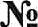 Критерии оценкиБалл1Методическая разработка соответствует целям и задачам конкурса0-32Содержания методической разработки соответствует Федеральным государственным образовательным стандартам и Федеральной образовательной программе соответствующего уровня0-43Содержание разработки соответствует ценностным установкам предмета и нацелено на развитие личностных качеств и формирование опыта эмоционально-ценностного отношения к миру0-204Технологическая компетентность педагога (использование эффективных педагогических методов и приемов, технологий, в т.ч. ИКТ)0-105Психолого-педагогическая компетентность педагога (создание условий для активной деятельности обучающихся, учет возрастных психолого-педагогических особенностей обучаемых)0-76Эффективность учебного занятия (развитие познавательного интереса обучающихся; вовлечение обучающихся в самостоятельную практическую деятельность; развитие ключевых компетенций обучающихся)0—107Результативность учебного занятия: достижение предметных, метапредметных, личностных результатов0-158Техническое оснащение (разнообразие и уместность использования ИКТ, наглядности и т.д.).0-5Итого70